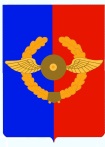 Российская ФедерацияИркутская областьУсольское районное муниципальное образованиеА Д М И Н И С Т Р А Ц И ЯСреднинского городского поселения Усольского муниципального районаИркутской областиПОСТАНОВЛЕНИЕОт 31.01.2022 г.                                                                                               № 6р.п. СреднийОб утверждении стоимости услуг по погребению умерших (погибших), не имеющих супруга, близких родственников, иных родственников либо законного представителя умершегоРуководствуясь ст.ст.14, 17 Федерального закона от 06.10.2003 г. № 131-ФЗ «Об общих принципах организации местного самоуправления в Российской Федерации», статьей 12 Федерального закона от 12.01.1996 г.      №  8-ФЗ «О погребении и похоронном деле», ст. ст. 22, 47 Устава городского поселения Среднинского муниципального образования, администрация Среднинского городского поселения Усольского муниципального района Иркутской областиП О С Т А Н О В Л Я Е Т: 1. Установить с 1 февраля 2022 года на территории городского поселения Среднинского городского поселения Усольского муниципального района Иркутской области стоимость услуг по погребению умерших (погибших), не имеющих супруга, близких родственников, иных родственников либо законного представителя умершего согласно гарантированному перечню (прилагается).2. Постановление администрации городского Среднинского городского поселения Усольского муниципального района Иркутской области № 8 от 01.02.2021г. «Об утверждении стоимости услуг по погребению умерших (погибших), не имеющих супруга, близких родственников, иных родственников либо законного представителя умершего» считать утратившим силу.3. Опубликовать настоящее постановление в газете «Информационный бюллетень Среднинского муниципального образования» и разместить в сетевом издании «Официальный сайт городского поселения Среднинского муниципального образования» в информационно-телекоммуникационной сети Интернет (http:srednyadm.ru).4. Контроль за исполнением данного постановления оставляю за собой.Глава Среднинского городского поселенияУсольского муниципального района                                         М.А. СемёноваИСПОЛНИТЕЛЬ:Главный специалист по юридическим вопросами нотариальным действиям:                    _________________ Л.С. Цубиковаподготовившего проекттелефон: 89025760245В дело: ___________СОГЛАСОВАНО:Заместитель главы                                 ________________ М.М. Мельникова РАССЫЛКА:1 экз. – Отделение Пенсионного фонда;1 экз. – Прокуратура;1 экз. – сайт;1 экз. – печать;1 экз. – регистр.Электронная версия правового акта и приложения(й) к нему соответствует бумажному носителюУТВЕРЖДЕНОпостановлением администрации Среднинского городского поселения Усольского муниципального района Иркутской областиот 31.01.2022г. № 6Стоимость услуг по погребению умерших (погибших), не имеющих супруга, близких родственников, иных родственников либо законного представителя умершегоГлава Среднинского городского поселенияУсольского муниципального района                                           М.А. СемёноваРоссийская ФедерацияИркутская областьУсольское районное муниципальное образованиеА Д М И Н И С Т Р А Ц И ЯСреднинского городского поселения Усольского муниципального районаИркутской областиПОСТАНОВЛЕНИЕОт 31.01.2022г.                                                                                               № 7 р.п. СреднийОб утверждении стоимости услуг по погребению согласно гарантированному перечнюРуководствуясь ст.ст.14, 17 Федерального закона от 06.10.2003 г. № 131-ФЗ «Об общих принципах организации местного самоуправления в Российской Федерации», статьей 9 Федерального закона от 12.01.1996 г. № 8-ФЗ «О погребении и похоронном деле», ст. ст. 22, 47 Устава городского поселения Среднинского муниципального образования, администрация Среднинского городского поселения Усольского муниципального района Иркутской областиП О С Т А Н О В Л Я Е Т: 1. Установить с 1 февраля 2022 года территории Среднинского городского поселения Усольского муниципального района Иркутской области стоимость услуг по погребению согласно гарантированному перечню (прилагается).2. Постановление администрации городского поселения Среднинского муниципального образования № 9 от 01.02.2021г. «Об утверждении стоимости услуг по погребению согласно гарантированному перечню» считать утратившим силу.          3. Опубликовать настоящее постановление в газете «Информационный бюллетень Среднинского муниципального образования» и разместить в сетевом издании «Официальный сайт городского поселения Среднинского муниципального образования» в информационно-телекоммуникационной сети Интернет (http:srednyadm.ru).4. Контроль за исполнением данного постановления оставляю за собой.Глава Среднинского городского поселенияУсольского муниципального района                                        М.А. СемёноваИСПОЛНИТЕЛЬ:Главный специалист по юридическим вопросами нотариальным действиям:                    _________________ Л.С. Цубиковаподготовившего проекттелефон: 89025760245В дело: ___________СОГЛАСОВАНО:Заместитель главы                                 ________________ М.М. Мельникова РАССЫЛКА:1 экз. – Отделение Пенсионного фонда;1 экз. – Прокуратура;1 экз. – сайт;1 экз. – печать;1 экз. - регистрЭлектронная версия правового акта и приложения(й) к нему соответствует бумажному носителюУТВЕРЖДЕНОпостановлением администрации Среднинского городского поселения Усольского муниципального района Иркутской областиОт 31.01.2022г. № 7Стоимость услуг по погребению согласно гарантированному перечнюГлава Среднинского городского поселенияУсольского муниципального района                                           М.А. Семёнова№ п/пНаименование услугиПеречень работ, требование к качествуСтоимость, руб.1Оформление документовОформление медицинского заключения о смерти, свидетельства о смерти, справки для получения пособия на погребениебесплатно2Облачение телаТкань хлопчатобумажная, площадью 3,5 квадратного метра для облачения тела493,843Предоставление гробаИзготовление гроба деревянного, доставка гроба в морг2134,824Перевозка тела умершего на кладбищеПредоставление катафалка для перевозки тела умершего на кладбище514,235ПогребениеИзготовление могилы, захоронение5214,73Общая стоимость услуг по погребению с учетом районного коэффициента8357,62№ п/пНаименование услугиПеречень работ, требование к качествуСтоимость, руб1Оформление документовОформление медицинского заключения о смерти, свидетельства о смерти, справки для получения пособия на погребениебесплатно2Предоставление и доставка гроба и других предметов, необходимых для погребенияИзготовление гроба деревянного строганного, доставка гроба в морг2625,373Перевозка тела умершего на кладбищеПредоставление автокатафалка для перевозки тела умершего на кладбище522,624Погребение, в т.ч.5209,634.1Изготовление могилыРасчистка и разметка места для рытья могилы, рытье и зачистка могилы вручную4446,774.2ЗахоронениеЗабивка крышки гроба и опускание в могилу. Засыпка могилы и устройство надмогильного холма, установка регистрационной таблички (по необходимости)762,86Общая стоимость услуг по погребению с учетом районного коэффициента8357,62